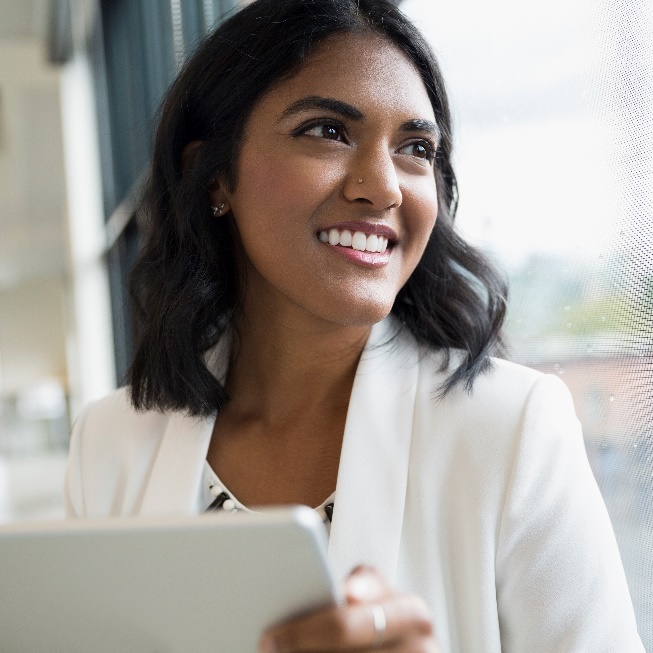 Mia MurappiMIA MURAPPI MIA MURAPPI Mia Murappi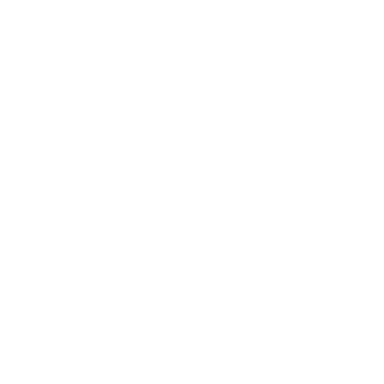 Mia MurappiMia Murappi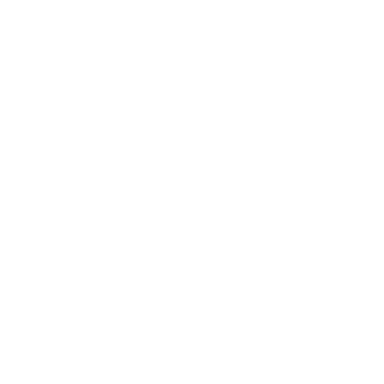 Mia MurappiMia Murappi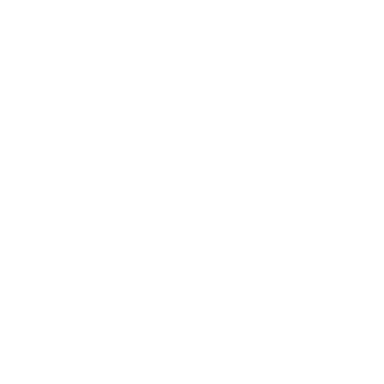 Mia MurappiMia Murappi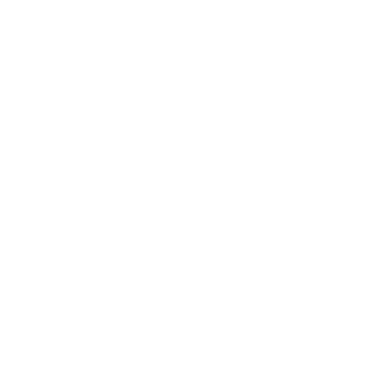 www.resumeviking.com Mia MurappiMia Murappi